МБОУ «СШ №23 им.А.П.Антонова»Приказ №29 От 31.01.2022 годаОб организации учебного процесса в электронной форме с использованием дистанционных технологий На основании  Решения оперативного штаба по предупреждению завоза и распространения новой коронавирусной инфекции (2019-nCoV) на территориимуниципального образования «Город Майкоп»  № 3 от 31.01.2022 г.Приказываю:С 01.02.2022 года перевести на дистанционную (удаленную) форму обучения, сроком не менее семи календарных дней и организовать учебный процесс в электронной форме с использованием дистанционных технологий в 1-11-х классах школы.В ходе осуществления обучения с использованием дистанционных технологий придерживаться «Асинхронной» модели, которая предполагает: «Внедрение формы самостоятельной работы учащихся на образовательных платформах, выбранных учителем для выдачи материала урока. Ссылки на материалы образовательных платформ учителем добавляются в описании урока на портале «Дневник.ру», в чатах классов. Объем материала должен быть достаточным для полноценного освоения учащимся данной темы. Домашнее задание формируется и выдается через портал «Дневник.ру» и в чатах класса. Для своевременного информирования обучающихся и их родителей о реализации образовательных программ или их частей с применением электронного обучения и дистанционных образовательных технологий, в том числе о расписании занятий, графике проведения текущего контроля и итогового контроля по учебным дисциплинам, консультаций,  так же для выдачи и проверки заданий по предметам использовать:• официальный сайт образовательной организации;• портал «Дневник.ру»;• официальные группы в социальных сетях (ВКонтакте, Instagram);• «родительские» и «ученические» чаты в разрезе классов в мессенджерах (WhatsApp, Telegram и др.).Заместителю директора по информатизации Власенко З.Л. опубликовать данный приказ и необходимые методические рекомендации (Приложение №1) на официальном сайте школы.Классным руководителям довести информацию до сведения родителей 1-11-х, классов.Контроль за исполнением приказа оставляю за собой.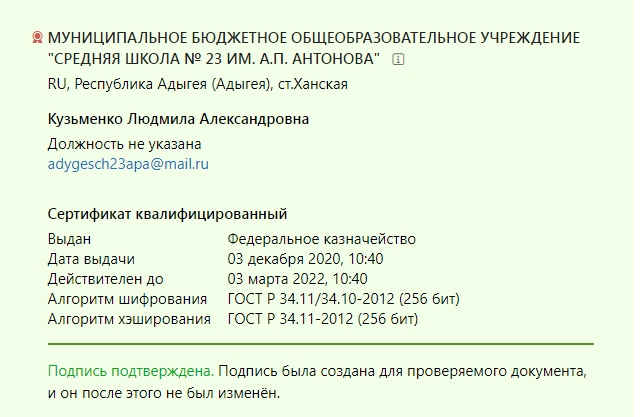 Приложение №1 к приказу №___ от 04.02.2022 годаИспользование образовательных ресурсов 
для проведения занятий в дистанционном форматеНиже приводятся ресурсы, использование которых рекомендуется для организации и проведения занятий в электронной форме с использованием дистанционных образовательных технологий. Подробные инструкции по 
использованию данных ресурсов в период дистанционного обучения прилагаются (приложения 1-5), а также размещены на сайте ЦЦО РЕМШ в разделе «Актуальная информация по организации обучения в дистанционном формате» (https://ccoremsh.ru/elementor-525/):1. Образовательный портал «Дневник.ру».2. АИС «Элемент».3. Образовательная платформа «ЯКласс». 4. Образовательная платформа «Учи.ру».5. Информационно-образовательная среда «Российская электронная школа».Для организации полноценного образовательного процесса педагогам рекомендуется использовать и другие интернет-ресурсы.Организация и проведение занятий 
в дистанционном форматеДля своевременного информирования обучающихся и их родителей о реализации образовательных программ или их частей с применением электронного обучения и дистанционных образовательных технологий, в том числе о расписании занятий, графике проведения текущего контроля и итогового контроля по учебным дисциплинам, консультаций рекомендуется 
использование:• официального сайта образовательной организации;• портала «Дневник.ру»;• официальных групп в социальных сетях (ВКонтакте, Facebook, Instagram);• «родительских» и «ученических» чатов в разрезе классов в мессенджерах (WhatsApp, Telegram и др.).Модель 3. Асинхронная.В данной модели предполагается внедрение формы самостоятельной 
работы учащихся на образовательных платформах, выбранных учителем для выдачи материала урока. Ссылки на материалы образовательных платформ учителем добавляются в описании урока на портале «Дневник.ру». Объем материала должен быть достаточным для полноценного освоения учащимся данной темы. Домашнее задание формируется и выдается через портал «Дневник.ру». Учащиеся в течение отведенного времени (без жесткой привязки к расписанию уроков/звонков) выполняют задание и предоставляют его средствами образовательной платформы, на которой оно было размещено, либо средствами портала «Дневник.ру», в случае,  если выполненное задание не предполагает использования образовательной платформы. Учителю требуется по мере поступления выполненных работ выставлять оценки в электронный журнал на портале «Дневник.ру».МБОУ «СШ №23 им.А.П.Антонова»Приказ № 399/1От 11.12.2020 годаНа основании  приказа Комитета по образованию Администрации муниципального образования «Город Майкоп» от 11.12.2020 г. №485 и методических рекомендаций Минобрнауки Республики Адыгея по организации учебного процесса в общеобразовательных организациях Республики Адыгеи в электронной форме с использованием дистанционных технологий в условиях распространения COVID-19Приказываю:С 14.12. по 31.12.2020 года организовать учебный процесс в электронной форме с использованием дистанционных технологий в 5-8-х, 10-х классах школы.В ходе осуществления обучения с использованием дистанционных технологий придерживаться «Асинхронной» модели, которая предполагает: «Внедрение формы самостоятельной работы учащихся на образовательных платформах, выбранных учителем для выдачи материала урока. Ссылки на материалы образовательных платформ учителем добавляются в описании урока на портале «Дневник.ру». Объем материала должен быть достаточным для полноценного освоения учащимся данной темы. Домашнее задание формируется и выдается через портал «Дневник.ру». Учащиеся в течение отведенного времени (без жесткой привязки к расписанию уроков/звонков) выполняют задание и предоставляют его средствами образовательной платформы, на которой оно было размещено, либо средствами портала «Дневник.ру», в случае,  если выполненное задание не предполагает использования образовательной платформы. Учителю требуется по мере поступления выполненных работ выставлять оценки в электронный журнал на портале «Дневник.ру».Для своевременного информирования обучающихся и их родителей о реализации образовательных программ или их частей с применением электронного обучения и дистанционных образовательных технологий, в том числе о расписании занятий, графике проведения текущего контроля и итогового контроля по учебным дисциплинам, консультаций,  так же для выдачи и проверки заданий по предметам использовать:• официальный сайт образовательной организации;• портал «Дневник.ру»;• официальные группы в социальных сетях (ВКонтакте, Instagram);• «родительские» и «ученические» чаты в разрезе классов в мессенджерах (WhatsApp, Telegram и др.).Для выдачи и проверки заданий по предметам использовать образовательную платформу «Якласс».Заместителю директора по информатизации Власенко З.Л. опубликовать данный приказ и необходимые методические рекомендации на официальном сайте школы.Классным руководителям довести информацию до сведения родителей 5-8-х, 10-х, классов.Контроль за исполнением приказа возложить на зам. директора по МР и информатизации Власенко З.Л.Директор ________________________ Л.А.КузьменкоМБОУ «СШ №23 им.А.П.Антонова»Приказ №___От 16.02.2021 годаНа основании приказа Министерства образования и науки Республики Адыгея от 16.02.2021 г. № 469 «Об организации образовательного процесса в образовательных организациях Республики Адыгея в период с 17.02.2021 по 23.02.2021 г.Приказываю:С 17.02.2021 года организовать учебный процесс в электронной форме с использованием дистанционных технологий в 1-11-х классах школы.В ходе осуществления обучения с использованием дистанционных технологий придерживаться «Асинхронной» модели, которая предполагает: «Внедрение формы самостоятельной работы учащихся на образовательных платформах, выбранных учителем для выдачи материала урока. Ссылки на материалы образовательных платформ учителем добавляются в описании урока на портале «Дневник.ру». Объем материала должен быть достаточным для полноценного освоения учащимся данной темы. Домашнее задание формируется и выдается через портал «Дневник.ру». Учащиеся в течение отведенного времени (без жесткой привязки к расписанию уроков/звонков) выполняют задание и предоставляют его средствами образовательной платформы, на которой оно было размещено, либо средствами портала «Дневник.ру», в случае, если выполненное задание не предполагает использования образовательной платформы. Учителю требуется по мере поступления выполненных работ выставлять оценки в электронный журнал на портале «Дневник.ру».Для своевременного информирования обучающихся и их родителей о реализации образовательных программ или их частей с применением электронного обучения и дистанционных образовательных технологий, в том числе о расписании занятий, графике проведения текущего контроля и итогового контроля по учебным дисциплинам, консультаций, так же для выдачи и проверки заданий по предметам использовать:• официальный сайт образовательной организации;• портал «Дневник.ру»;• официальные группы в социальных сетях (ВКонтакте, Instagram);• «родительские» и «ученические» чаты в разрезе классов в мессенджерах (WhatsApp, Telegram и др.).Заместителю директора по информатизации Власенко З.Л. опубликовать данный приказ и необходимые методические рекомендации на официальном сайте школы.Классным руководителям довести информацию до сведения родителей 1-11-х, классов.Контроль за исполнением приказа возложить на зам. директора по МР и информатизации Власенко З.Л.Директор ________________________ Л.А.Кузьменко